MINISTERIO DE EDUCACIÓN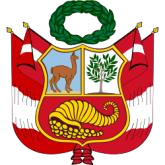 GOBIERNO REGIONAL DE CUSCODIRECCIÓN REGIONAL DE EDUCACIÓN CUSCOUNIDAD DE GESTIÓN EDUCATIVA LOCAL CANCHISInstitución Educativa  N° …………………….Resolución Directoral Nro. _________ - 2024                                                       SICUANI, 04 de marzo del 2024		VISTO: El libro de Actas a folios N°XXX de la Institución Educativa N° XXXXX, del distrito de XXXXX provincia de Canchis, del ámbito de la Unidad de Gestión Educativa Local de Canchis, sobre la conformación de la Brigada de Educación Ambiental y Gestión del Riesgo de Desastres, que se acompaña en tres (03) folios útiles, para el presente año 2024.         CONSIDERANDO:		Que, el Artículo 8° de la Ley N°28044, Ley General de Educación, señala como principio de la educación “La conservación ambiental que motiva el respeto, cuidado y conservación del entorno natural como garantía para el desenvolvimiento de la vida”; 		Que, el Artículo 41° del D.S. N°011-2012-ED, Reglamento de la Ley General de Educación, especifica que: “La educación ambiental y gestión del riesgo constituye un tema transversal que se realiza a través de la aplicación del enfoque ambiental en todos los niveles y modalidades educativas”;		Que, el Artículo 2° de la Ley N° 29664, Ley del Sistema Nacional de Gestión del Riesgo de Desastres, señala que: “La Gestión de Riesgos es de aplicación y cumplimiento obligatorio para todas las entidades y empresas públicas de todos los niveles de gobierno”;			Que, el sub numeral 11.8 del Art. 11 del Decreto Supremo N°048-2011-PCM, reglamento de la misma, establece que los órganos y unidades de los Gobiernos Regionales y Locales deberán incorporar e implementar en su gestión, los procesos de estimación, prevención, reducción, reconstrucción, preparación, respuesta y rehabilitación, transversalmente en el ámbito de sus funciones;		Que, el Decreto Supremo N°016 -2016 – MINEDU aprueba el Plan Nacional de Educación Ambiental 2017-2022 (PLANEA) cuyo fin es concretar las acciones de la Política Nacional de Educación Ambiental en el ámbito educativo, es decir, promover una educación y cultura ambiental que permita formar ciudadanos(as) ambientalmente responsables que contribuyan al desarrollo sostenible y a hacer frente al cambio climático a nivel local, regional y nacional;	Que, mediante el Decreto Supremo N°006-2021-MINEDU que aprueba los “Lineamientos para la Gestión Escolar de Instituciones Educativas Públicas de la Educación Básica”, para fortalecer la política de simplificación  administración de la gestión escolar; se establece que las Instituciones Educativas públicas de Educación Básica deberán conformar  tres (03) Comités de Gestión Escolar: el Comité de Gestión de Condiciones Operativas, el Comité de Gestión Pedagógica y el Comité de Gestión del Bienestar;Que, a través de la Resolución Ministerial N°189-2021-MINEDU que aprueba las “Disposiciones para los Comités de Gestión Escolar en las Instituciones Educativas Públicas de Educación Básica”; que deroga la Resolución de Secretaria General N°014-2019-MINEDU que establece el consolidado de integrantes y funciones de los Comités de Gestión Escolar que se conforman en las instituciones educativas públicas Educación Básica;Que, la Resolución Ministerial N.° 474-2022-MINEDU aprueba la Norma Técnica denominada "Disposiciones para la prestación del servicio educativo en las instituciones y programas educativos de la educación básica para el año 2023"		De conformidad con lo establecido en la Constitución Política del Perú;  Ley N° 28044, Ley General de Educación y su Reglamento Decreto Supremo N°011-2012-ED, Ley N° 29664, Ley del Sistema Nacional de Gestión del Riesgo de desastres (SINAGERD), su Reglamento, aprobado por el Decreto Supremo N°048-2011-PCM; RM N°186-2022-MINEDU,  Decreto Supremo N° 038-2021-PCM, Política Nacional de Gestión del Riesgo de desastres al 2050, Resolución Ministerial N°189-2021-MINEDU, Decreto Supremo N°006-2021-MINEDU y  RM N° 013-2022-PCM Aprueban la ejecución de simulacros y simulaciones para los años 2022 al 2024;SE RESUELVE:		ARTÍCULO 1°. - RECONOCER a los miembros de la Brigada de Educación Ambiental y Gestión de Riesgo de Desastres de la Institución Educativa N° XXXXXX de XXXXX, del distrito de XXXXX, provincia de Canchis, del ámbito de la Unidad de Gestión Educativa Local de Canchis para el periodo 2024, la cual queda conformada de la siguiente manera:                        ARTÍCULO 2°.-  Los(as) Brigadistas responsables y escolares, integrantes de la Brigada de Educación Ambiental y de Gestión del Riesgo de Desastres de la Institución Educativa N° XXXXXXXXXXXXXX 2024, utilizarán un distintivo en el brazo izquierdo con los colores determinados, para su identificación en los simulacros y en casos reales de una emergencia.                       ARTICULO 3°.- Notificar la presente Resolución a cada integrante de la Brigada de Educación Ambiental y Gestión del Riesgo de Desastres para su conocimiento y cumplimiento de sus funciones, de acuerdo a la normativa vigente.                       ARTÍCULO 4°.- REMITIR copia de la presente resolución a la Coordinación del PREVAED 0068 Escuela Segura de la UGEL Canchis,   para su conocimiento y fines correspondientes.REGISTRESE, COMUNIQUESE Y CÚMPLASE………………………………………………………Firma y sello DIRECTOR (a) DE INSTITUCION EDUCATIVAJJR/DUGEL-CRVO/J-AGPJEEV/COORD.L-PREVAED 0068BRIGADISTACARGOAPELLIDOS Y NOMBRESN°DNIN° CELULARCARGO EN LA I.ECORREO ELECTRONICO(opcional)Brigadista LíderBrigadista LíderDirectorBrigadista Responsable (Docente, Administrativo y/o PP.FF)Cambio climáticoBrigadista Responsable (Docente, Administrativo y/o PP.FF)Protección de la biodiversidadBrigadista Responsable (Docente, Administrativo y/o PP.FF)EcoeficienciaBrigadista Responsable (Docente, Administrativo y/o PP.FF)Salud y primeros auxiliosBrigadista Responsable (Docente, Administrativo y/o PP.FF)Señalización y evacuaciónBrigadista Responsable (Docente, Administrativo y/o PP.FF)Seguridad y protecciónBrigadista Responsable (Docente, Administrativo y/o PP.FF)Contra incendioBrigadista Responsable (Docente, Administrativo y/o PP.FF)Soporte socioemocional y actividades lúdicasBRIGADISTACARGOAPELLIDOS Y NOMBRESN°DNIN° CELULARNIVEL Y GRADOCORREO ELECTRONICO(opcional)Brigadista Escolar(apoyo)Cambio climáticoBrigadista Escolar(apoyo)Protección de la biodiversidadBrigadista Escolar(apoyo)EcoeficienciaBrigadista Escolar(apoyo)Salud y primeros auxiliosBrigadista Escolar(apoyo)Señalización y evacuaciónBrigadista Escolar(apoyo)Seguridad y protección